Give me 5!!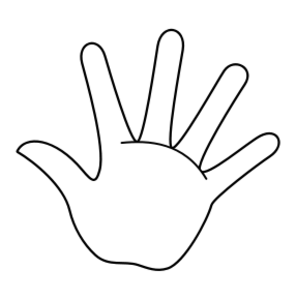 